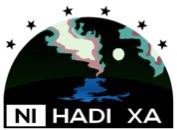 Agenda –Ni Hadi Xa Governance Committee Meeting, January 2019In person –YellowknifeJanuary 22 and 23, 2019  Meeting Venue: De Beers Yellowknife Office (3rd Floor at 5120 49 Street) 8) YKDFN 	13h45	14h00 a)  YKDFN expressed formal intent to join NHX 9)  	14h00	15h00 a) Meeting dates b) 2019 Workplan & budget c) 2018 Annual Report MEETING ENDSDAY ONE: Wednesday Jan 22, 2019DAY ONE: Wednesday Jan 22, 2019DAY ONE: Wednesday Jan 22, 20191)  Call to Order and Round-Room Introduction09h3009h402)  Approval of the Agenda 09h4009h503)  Approval of Minutes  09h5010h004)  YKDFN Joining HNX Amendment Signing   10h0010h15BREAK 10h1510h305)  Gahcho Kue Mine Update 10h3012h00Mine update presentation (William) Wolverine and other wildlife update (NHX & De Beers site staff) Mine update presentation (William) Wolverine and other wildlife update (NHX & De Beers site staff) Mine update presentation (William) Wolverine and other wildlife update (NHX & De Beers site staff) LUNCH12h0013h006)  Financial and Budget 13h0015h002018 Spending Report (William) 2019 Budget Planning 2019 Invoicing and budget management 2018 Spending Report (William) 2019 Budget Planning 2019 Invoicing and budget management 2018 Spending Report (William) 2019 Budget Planning 2019 Invoicing and budget management BREAK15h0015h157)  TKM Program 15h1516h302018 Q3 TKM report follow-up  2018 Q4 Report Availability 2019 TKM Logistics 2019 TKM schedule and budget approval  2018 Q3 TKM report follow-up  2018 Q4 Report Availability 2019 TKM Logistics 2019 TKM schedule and budget approval  2018 Q3 TKM report follow-up  2018 Q4 Report Availability 2019 TKM Logistics 2019 TKM schedule and budget approval  END of DAY ONE END of DAY ONE END of DAY ONE DAY TWO: Thursday Jan 23, 2019DAY TWO: Thursday Jan 23, 2019DAY TWO: Thursday Jan 23, 20196)  Hiring and Staff Management   9h3010h30Follow up on Environmental Monitor’s performance (William) Technical Coordinator hiring update / temporary infill HR Policy development (e.g. safety policy, overtime pay, etc.)  Follow up on Environmental Monitor’s performance (William) Technical Coordinator hiring update / temporary infill HR Policy development (e.g. safety policy, overtime pay, etc.)  Follow up on Environmental Monitor’s performance (William) Technical Coordinator hiring update / temporary infill HR Policy development (e.g. safety policy, overtime pay, etc.)  7)  GC Committee  9h3010h30Gov Com Turn over and new appointees Technical Coordinator hiring update HR Policy development (e.g. safety policy, overtime pay, etc.)  Gov Com Turn over and new appointees Technical Coordinator hiring update HR Policy development (e.g. safety policy, overtime pay, etc.)  Gov Com Turn over and new appointees Technical Coordinator hiring update HR Policy development (e.g. safety policy, overtime pay, etc.)  BREAK10h3010h157)  Incorporation Application Update 10h1510h45Incorporation application  Incorporation application  Incorporation application  8)  Next Meeting 10h4511h30Next meeting Project planning – Annual Report / OTLTP / TKM Report Next meeting Project planning – Annual Report / OTLTP / TKM Report Next meeting Project planning – Annual Report / OTLTP / TKM Report 9)  Adjournment10h4511h30END of DAY TWO END of DAY TWO END of DAY TWO 5)  OTLTP Program --a)  Placeholder - No update  a)  Placeholder - No update  a)  Placeholder - No update  